شماره:..........    تاریخ:..........پیوست.............                                                 بسمه تعالی        جمهوری اسلامی ایرانوزارت علوم تحقیقات وفناوری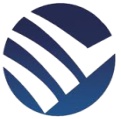 مؤسسه آموزش عالی پاسارگاد شیرازمعاونت آموزشی وپژوهشیتحصیلات  تکمیلی نشانی:شیراز –بلوار امیر کبیر –شهرک والفجر –بلوار فجر غربیصندوق پستی:2-718796کدپستی:84848-71769تلفن :7-07138420003تلفاکس:07138420008www.pasargad-ihe.ac.irinfo@pasargad-ihe.ac.ir" تعهد نامه دانشجويان مشروطی بیش از حد"امورآموزشی مؤسسه آموزش عالي پاسارگادبا سلام واحترام اينجانب                      دانشجوي رشته                         مقطع                        ورودي  نيمسال اول / دوم سال تحصيلي                با توجه به مشروطی بیش از حد و رای کمسیون موارد خاص که مشروطی مجدد باعث محرومیت از تحصیلم می شود تعهد مي نمایم در نيمسال باقیمانده        با سپردن تعهد كتبي نسبت به انتخاب واحد هاي باقيمانده خود اقدام نمايم و در صورت مشروطی مجدد، مؤسسه آموزش عالي پاسارگاد طبق ماده 17(کارشناسی ارشد) /ماده 19(کارشناسی)  آیین آموزشي نسبت به محروميت از تحصيلم اقدام خواهد نمود .در اين حالت با توجه به اينكه گرفتن مرخصي تحصيلي ، درخواست حذف ترم و كليه اموري كه باعث اتمام سقف سنوات تحصيلي ام شده است كاملاً به عهده خودم مي باشد بنابراين در صورت مخالفت دانشگاه منتخب استاني اينجانب حق هيچگونه اعتراضي نسبت به ادامه تحصيل و هزينه شهريه و انتخاب واحد توام با تعهدم در نيمسال             نخواهم داشت .نام و نام خانوادگيتاريخامضاءشماره تلفن تماس:" تعهد نامه دانشجويان مشروطی بیش از حد"امورآموزشی مؤسسه آموزش عالي پاسارگادبا سلام واحترام اينجانب                      دانشجوي رشته                         مقطع                        ورودي  نيمسال اول / دوم سال تحصيلي                با توجه به مشروطی بیش از حد و رای کمسیون موارد خاص که مشروطی مجدد باعث محرومیت از تحصیلم می شود تعهد مي نمایم در نيمسال باقیمانده        با سپردن تعهد كتبي نسبت به انتخاب واحد هاي باقيمانده خود اقدام نمايم و در صورت مشروطی مجدد، مؤسسه آموزش عالي پاسارگاد طبق ماده 17(کارشناسی ارشد) /ماده 19(کارشناسی)  آیین آموزشي نسبت به محروميت از تحصيلم اقدام خواهد نمود .در اين حالت با توجه به اينكه گرفتن مرخصي تحصيلي ، درخواست حذف ترم و كليه اموري كه باعث اتمام سقف سنوات تحصيلي ام شده است كاملاً به عهده خودم مي باشد بنابراين در صورت مخالفت دانشگاه منتخب استاني اينجانب حق هيچگونه اعتراضي نسبت به ادامه تحصيل و هزينه شهريه و انتخاب واحد توام با تعهدم در نيمسال             نخواهم داشت .نام و نام خانوادگيتاريخامضاءشماره تلفن تماس:جمهوری اسلامی ایرانوزارت علوم تحقیقات وفناوریمؤسسه آموزش عالی پاسارگاد شیرازمعاونت آموزشی وپژوهشیتحصیلات  تکمیلی نشانی:شیراز –بلوار امیر کبیر –شهرک والفجر –بلوار فجر غربیصندوق پستی:2-718796کدپستی:84848-71769تلفن :7-07138420003تلفاکس:07138420008www.pasargad-ihe.ac.irinfo@pasargad-ihe.ac.ir